                                       РАСПОРЯЖЕНИЕ«07»  ноября 2017года                       д. Азяково                                                №25О создании комиссии по приведению обработки и защиты персональных данных в соответствие 152-ФЗ «О персональных данных»:Во исполнение требований Федерального закона от 27 июля 2006 года №152-ФЗ «О персональных данных" распоряжаюсь :1. Утвердить состав Комиссии по приведению обработки и защиты персональных данных в соответствие 152-ФЗ «О персональных данных»:-  председатель комиссии: Мухаяров Айрат Тахавиевич;-члены комиссии: Ахметшина Люза Нагимовна, Нургалиева Зульфира Шарифьяновна. 2. Комиссии разработать План мероприятий по контролю соответствия обработки персональных данных требованиям к обработке и защите персональных данных, установленным Федеральным законом от 27.07.2006 г. №152-ФЗ «О персональных данных», принятыми в соответствии с ним локальными актами Оператора.3. При проведении мероприятий руководствоваться Правилами проведения мероприятий по контролю процессов обработки и защиты персональных данных.3. Ответственному за организацию обработки персональных данных организовать выполнение вышеозначенных мероприятий.4.  Контроль за выполнением настоящего приказа оставляю за собой.Глава сельского поселения	А.Т.МухаяровПлан мероприятий по персональным данным на 2017-2018 гг.РЕШИЛА:Утвердить план мероприятий по персональным данным на 2017-2018 гг:«____» __________ 2017 г.БАШҠОРТОСТАН РЕСПУБЛИКАҺЫ
БОРАЙ РАЙОНЫ МУНИЦИПАЛЬ РАЙОНЫНЫҢ ӘЗӘК АУЫЛ СОВЕТЫ АУЫЛ БИЛӘМӘҺЕ ХАКИМИӘТЕ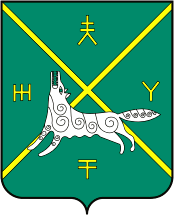 АДМИНИСТРАЦИЯ  СЕЛЬСКОГО ПОСЕЛЕНИЯ АЗЯКОВСКИЙ СЕЛЬСОВЕТ МУНИЦИПАЛЬНОГО РАЙОНА  БУРАЕВСКИЙ РАЙОН
РЕСПУБЛИКИ БАШКОРТОСТАНКомиссия, назначенная Распоряжением №25 от 07.11.2017г.Комиссия, назначенная Распоряжением №25 от 07.11.2017г.Комиссия, назначенная Распоряжением №25 от 07.11.2017г.Комиссия, назначенная Распоряжением №25 от 07.11.2017г.в составе председателя комиссии:в составе председателя комиссии:Мухаярова Айрата ТахавиевичаМухаярова Айрата Тахавиевичачленов комиссии:Ахметшиной Люзы Нагимовны, Нургалиевой Зульфиры ШарифьяновныАхметшиной Люзы Нагимовны, Нургалиевой Зульфиры ШарифьяновныАхметшиной Люзы Нагимовны, Нургалиевой Зульфиры ШарифьяновныНаименование мероприятияИсполнительСроки выполненияЕжегодный аудит процессов обработки и защиты персональных данныхКомиссия, утверждаемая приказом руководителяС 01 по 15 августа ежегодноРазработка и утверждение плана мероприятий по персональным даннымОтветственный за организацию обработки персональных данныхС 15 до 30 июня ежегодноИнструктаж работников по вопросам обработки и защиты персональных данныхОтветственный за организацию обработки персональных данныхЕжеквартально, не позднее 20 числа третьего месяца кварталаКонтроль соблюдения работниками локальных актов Оператора регламентирующих процессы обработки и защиты персональных данныхОтветственный за организацию обработки персональных данных; Ответственный за обеспечение безопасности персональных данныхЕжеквартально, но не позднее 20 числа второго месяца кварталаПроверка знаний работниками локальных актов Оператора регламентирующих процессы обработки и защиты персональных данныхОтветственный за организацию обработки персональных данных2 раза в годКонтроль соответствия настроек программного обеспечения требованиям локальных актов ОператораОтветственный за обеспечение безопасности персональных данныхЕжемесячноАнализ защищенности информационной системыОтветственный за обеспечение безопасности персональных данныхЕжемесячноПросмотр и анализ журналов событий безопасности программного обеспеченияОтветственный за обеспечение безопасности персональных данныхЕженедельноПредседатель комиссии:подписьрасшифровкаЧлены комиссии:подписьрасшифровкаподписьрасшифровка